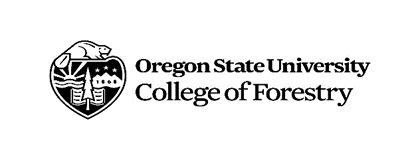 *=Baccalaureate Core / ^ =WIC (Writing Intensive CourseRevised 3.18.2018 for Natural Resources curriculum version 3.0 effective summer 2018Student NameStudent ID#Current InstitutionEmail AddressFOREST ECOSYSTEMS SPECIALIZATION OPTION REQUIREMENTSFOREST ECOSYSTEMS SPECIALIZATION OPTION REQUIREMENTSFOREST ECOSYSTEMS SPECIALIZATION OPTION REQUIREMENTSFOREST ECOSYSTEMS SPECIALIZATION OPTION REQUIREMENTSMEASUREMENTS (4 - 5 credits ) CHOOSE 1MEASUREMENTS (4 - 5 credits ) CHOOSE 1Fulfilled by:Note #___ Field Methods in Ecological Restoration (4)BI 375___ Field Methods in Plant Ecology (4)BOT 440___ Forest Mensuration (5)FOR 321ECOLOGICAL FOUNDATION (23 credits) REQUIREDECOLOGICAL FOUNDATION (23 credits) REQUIREDFulfilled by:Note #___ Forest Ecology (3)FES 341___ Forest Entomology (3)FES 412___ Wildland Fire Ecology (3)FES 440___ Biodiversity Conservation in Managed Forests (3)FES/FW 452___ Forest Pathology (3)FOR 413___ Wildland Fire Science and Management (4)FOR 436___ Silviculture Principles (4)FOR 441ECOLOGY BREADTH (Choose at least 6 - 8 credits)ECOLOGY BREADTH (Choose at least 6 - 8 credits)Fulfilled by:Note #___ Plant Systematics (4)BOT 321___ Plant Ecology (4)BOT 341___ Flora of the Pacific Northwest (3)BOT 425___ Forest Watershed Management (4)FE 434___ Ecological Restoration (4)FES/FW 445___ Agroforestry (3)FES/NR 477*___ Principles of Fish and Wildlife Conservation (3)FW 251___ Ornithology (3)FW 311___ Ichthyology (3)FW 315___ Mammalogy (3)FW 317___ Introduction to Population Dynamics (4)FW 320___ Applied Community and Ecosystems Ecology (3)FW 321___ Avian Conservation and Management (3)FW 451___ Freshwater Ecology (5)FW 456___ Mammal Conservation and Management (4)FW 458___ Wildlife Ecology (4)FW 481___ Scientific Methods for Analyzing Natural Resource Problems (3)NR 325___ Range Ecology I – Grasslands (3)RNG 351___ Range Ecology II – Shrublands (3)RNG 352___ Riparian Ecohydrology and Management (3)RNG 455___ Ecosystems of Wildland Soils (3)SOIL 366   ___ OR Soil Systems and Plant Growth (4)SOIL 388   ___ OR Soil Morphology and Classification (4)SOIL 466___ Biodiversity: Causes, Consequences and Conservation (3)Z 349*___Herpetology (3)Z 473TECHNICAL ELECTIVES (8 credits) CHOOSE TWOTECHNICAL ELECTIVES (8 credits) CHOOSE TWOFulfilled by:Note #___ Forest Surveying (4)FE 208___ Forest Photogrammetry and Remote Sensing (4)FE 209___ Harvesting Operation (4)FE 370___ Arboriculture 94)FES 447___ Foundations of Geospatial Science and GIS (4)GEOG 201___ GIScience I: Geographic Information Systems and Theory (4)GEOG 360___ Introduction to Statistical Methods (4)ST 351   ___ OR Statistical Methods (4)ST 352Note: Up to 6 credits of appropriate internships, projects or study abroad may be used to fulfill credit requirements in this option as approved by petition.Note: Up to 6 credits of appropriate internships, projects or study abroad may be used to fulfill credit requirements in this option as approved by petition.Note: Up to 6 credits of appropriate internships, projects or study abroad may be used to fulfill credit requirements in this option as approved by petition.Note: Up to 6 credits of appropriate internships, projects or study abroad may be used to fulfill credit requirements in this option as approved by petition.NOTE #A Specialization Option is required for the Natural Resources major. (Minimum of 40 credits with at least 20 of those being upper division credits.) Required minimum GPA for the specialization is 2.25. This option is available on the Corvallis Campus.A Specialization Option is required for the Natural Resources major. (Minimum of 40 credits with at least 20 of those being upper division credits.) Required minimum GPA for the specialization is 2.25. This option is available on the Corvallis Campus.